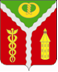 АДМИНИСТРАЦИЯ ГОРОДСКОГО ПОСЕЛЕНИЯ ГОРОД КАЛАЧКАЛАЧЕЕВСКОГО МУНИЦИПАЛЬНОГО РАЙОНАВОРОНЕЖСКОЙ ОБЛАСТИП О С Т А Н О В Л Е Н И Е« 18 » июля 2017 г.        г. Калач                                                                         № 355О внесении изменений в постановление администрации городского поселения город Калач от 31.03.2017 № 129 «О создании комиссии по проведению торгов (аукционов) по продаже находящихся в муниципальной собственности земельных участков, а также земельных участков, государственная собственность на которые не разграничена или продаже права на заключение договоров аренды таких земельных участков»В целях реализации прав на земельные участки, находящиеся в собственности городского поселения город Калач Калачеевского муниципального района Воронежской области, а также земельных участков, государственная собственность на которые не разграничена в городском поселении город  Калач Калачеевского муниципального района Воронежской области, в соответствии Федеральным законом от 23.06.2014 № 171-ФЗ «О внесении изменений в Земельный кодекс Российской Федерации и отдельные законодательные акты Российской Федерации», от 25.01.2001 №136-ФЗ «Земельным кодексом Российской Федерации», Федеральным законом от 24.07.2002 № 101-ФЗ «Об обороте земель сельскохозяйственного назначения», Законом Воронежской области от 13.05.2008 № 25-ОЗ «О регулировании земельных отношений на территории Воронежской области», в связи с кадровыми изменениями, администрация  городского поселения город Калач, п о с т а н о в л я е т:1. Внести изменения в постановление администрации городского поселения город Калач от 31.03.2017 № 129 «О создании комиссии по проведению торгов (аукционов) по продаже находящихся в муниципальной собственности земельных участков, а также земельных участков, государственная  собственность на которые не разграничена или продаже права на заключение договоров аренды таких земельных участков», изложив п. 1 в следующей редакции:«Создать комиссию по проведению торгов (аукционов) по продаже земельных участков или права на заключение договоров аренды земельных участков, находящихся в муниципальной собственности или государственная собственность на которые не разграничена, в городском поселении город Калач Калачеевского муниципального района Воронежской области (далее – комиссия), в соответствии со ст. 39.11 и ст. 39.12 Земельного кодекса Российской Федерации в следующем составе:Лисов А.В. – заместитель главы администрации городского поселения город Калач Калачеевского муниципального района Воронежской области, председатель комиссии;Крамарева И.С. – начальник сектора по развитию городского хозяйства и управлению муниципальной собственностью администрации городского поселения город Калач Калачеевского муниципального района Воронежской области, заместитель председателя комиссии;Тиванова И.Н. – главный инженер казенного учреждения «Управление городского хозяйства» городского поселения город Калач Калачеевского муниципального района Воронежской области, секретарь комиссии.Члены комиссии:Антипова Е.М. – начальник сектора финансово-экономического учета и отчетности администрации городского поселения город Калач Калачеевского муниципального района Воронежской области;Коновалова Ю.А. – директор казенного учреждения «Управление городского хозяйства» городского поселения город Калач Калачеевского муниципального района Воронежской области;Колимбет М.Г. – старший инженер казенного учреждения «Управление городского хозяйства» городского поселения город Калач Калачеевского муниципального района Воронежской области.».2. Опубликовать настоящее постановление в официальном периодическом печатном издании «Вестник муниципальных правовых актов городского поселения город Калач Калачеевского муниципального района Воронежской области» и в сети Интернет на официальном сайте администрации городского поселения город Калач Калачеевского муниципального района Воронежской области.3. Сектору аппарата  администрации городского поселения город Калач Калачеевского муниципального района Воронежской области ознакомить с настоящим постановлением членов комиссии, под личную подпись.4. Контроль за исполнением настоящего постановления оставляю за собой.Глава администрациигородского поселения город Калач                                                   Т.В. Мирошникова